VIII. Hungary Old School Bowling Cup 2024.- Tournament Details -Warmups before the qualifiers & finals are 7 minutes on each lane.Qualifiers (Singles,Doubles,Trios) are played on a pair of lanes selected by a draw american style.Semi finals & finals take place on lanes 1-4. Masters finals take place on lanes 1-8.Rundown:Singles:Players placing 1st - 4th from the qualifiers advance into the finals.„A” match: 1st vs 4th 1 game in KO system / „B” match: 2nd vs 3rd 1 game KO system.Winner A vs Winner B, 1 game KO systemDoubles:Doubles placing 1st - 4th from the qualifiers advance into the finals.„A” match: 1st vs 4th 1 game in KO system / „B” match: 2nd vs 3rd 1 game KO system.Winner A vs Winner B, 1 game KO systemTrios:Trios placing 1st - 4th from the qualifiers advance into the finals.„A” match: 1st vs 4th 1 game in KO system / „B” match: 2nd vs 3rd 1 game KO system.Winner A vs Winner B, 1 game KO systemMasters:According to the games played in singles, doubles, trios during the qualifiers (sum of 6+6+4 rolled games) the best 16 players get into the finals. They play one game in KO system! Parings are the following:A.  1st-16th      A winner- H winner | B.  2nd-15th                                           I. A/H winner - D/E winner | C.  3rd-14th     D winner- E winner | D  4th-13th                                                                                             I. winner -II. winner                                      E.  5th-12th     C winner – F winner | F   6th-11th                                            II.C/F winner - B/G winner | G  7th-10th      B winner  G winner | H  8th-  9th In case of a draw: roll-off. /1 roll/Handicap: 	Women handicap: 8 pinsLottery: All participants recieve a voucher, with wich they have a chance to win from the prize pool worth  300 €.Sponsors :	Brunswick Magyarország Kft.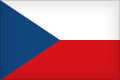 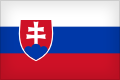 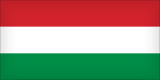 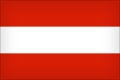 OrganizationOrganizationOrganizerSoproni Bowling KlubLocationBowling National Center, Turbínová 1, 831 01 BratislavaLanes16Date14th Marc. 2024.- 16nd Marc. 2024.Purpose of tournamentFurthering international sportsmanship relationsEvent managerSkobrics Zoltán,BNC BratislavaRefreeSkobrics Zoltán e-mai:skobrics.zoltan@gmail.comAttention! 3.squad for players coming from 100 km away!Lane conditionsAvailable 10th Marc. 2024.RegistrationRegistrationHowElektronikusan: www. bowlingtournament.euTelephone: Skobrics Zoltán (+36-30/99-71-527)Maximum of 96 entriesWhenStarting  Jan.16. 2024.Fee105 €single, duos, trios, masters, banquett (banquette only 15€)CategoriesSenior (+50 years) EventsSingles, duos, trios, mastersPrizes:SingleDuoTrio1st  Place50 € 100€150 €2nd  Place40 € 80 € 120 €3rd  Place30 € 60 €  90 €Prizes:indulóMastersBest game MenBest game Women1st Place  50 € 30 € 30 €2nd Place  40 €3rd Place   30 €ScheduleScheduleScheduleSingles / 6 games /Marc. 14th 2023. Thursday11.00 ; 14.00 ; 17.00                          32 entries/ squad       Final.20.00                      Doubles / 2x6 games/Marc. 15st 2023. Friday9.00 ; 12.00 ; 15.00                             16 entries/ squad 20.00 banket            Final.18.15                       Trios / 3x4 games /Marc. 16nd 2023. Saturday9.00 ; 12.00                                   16 entries/ squad                                  Final.15.15                      Masters Marc. 16nd 2023. Saturday 16 Players                 Final 17.00                                                                                                 Lane conditioning before each squad & final round / Kegel Kustodian /Lane conditioning before each squad & final round / Kegel Kustodian /Lane conditioning before each squad & final round / Kegel Kustodian /Lane conditioning before each squad & final round / Kegel Kustodian /QualifiersSemi-FinalsFinalsSingles6 gamesQualifiers 1-4. helyezettKO systemDoubles2x6 gamesQualifiers 1-4. helyezettKO systemTrios3x4 gamesQualifiers 1-4. helyezettKO systemMasters6+6+4 gamesQualifiers 1-16. helyezettKO system50-55    56-5758-5960-6162-6364-6566-6768-69+70 év  012345678